         ҠАРАР   						        ПОСТАНОВЛЕНИЕ«02» март 2016 й.                         №32                           «02»  марта  2016 г.«Об изменении вида разрешенного использования земельных участков с кадастровыми номерами 02:53:033402:10, 02:53:024002:20»В соответствии с Земельным кодексом Российской Федерации от 25.10.2001 г. №136-ФЗ, для приведения вида разрешенного использования земельного участка в соответствие с типовым перечнем видов разрешенного использования земельных участков, в целях обеспечения учета и оформления прав на земельный участок, ПОСТАНОВЛЯЮ:1. Изменить вид разрешенного использования земельных участков из земель сельскохозяйственного назначения:с кадастровым номером 02:53:033402:10, имеющего адресные ориентиры: Республика Башкортостан, р-н Шаранский, с/с Мичуринский, площадью 363489 кв.м., с «Районный фонд перераспределения» на «Сельскохозяйственное использование»;с кадастровым номером 02:53:034002:20, имеющего адресные ориентиры: Республика Башкортостан, р-н Шаранский, с/с Мичуринский, площадью 150000 кв.м., с «Районный фонд перераспределения» на «Сельскохозяйственное использование».2. Контроль за исполнением Постановления оставляю за собой.Глава сельского поселения                                                    В.Н. КорочкинБАШКОРТОСТАН РЕСПУБЛИКАҺЫШаран районы муниципаль районыныңМичурин ауыл  Советы ауыл  биләмәһе хакимиәте482638, Мичуринск ауылы, Урман-парк урамы ,  12тел.(34769)  2-44-48E-mail: michurss@yandex.ru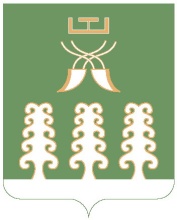 РЕСПУБЛИКА БАШКОРТОСТАН Администрация сельского поселенияМичуринский сельсовет муниципального района Шаранский район452638,с. Мичуринск,ул. Лесопарковая ,12тел.(34769) 2-44-48E-mail: michurss@yandex.ru